                Unntatt offentlighet, jfr. Off. lova § 13, ledd nr. 1.Henvisningsskjema til Enebakk PPT                                 Enebakk PPT sender saker i retur til barnehager når innsendte papirer er mangelfulle og/eller ikke gir tilstrekkelig og nødvendig informasjon.Henvisningen er drøftet og avklart med ________________________________________________                                                                                                (navn på PP-rådgiver) Dato: __________________Følgende skal vedlegges:Følgende skal vedlegges:Syn undersøkt, dato: _____________Hørsel undersøkt, dato: ______________Fornavn barnEtternavn barnEtternavn barnFødselsnummerKjønn    AdresseBarnehageAvdelingForesatt 1FornavnEtternavnEtternavnEtternavnEtternavnEtternavnAdresseTelefonTelefonTelefonEpostMorMorFarAnnetForesatt 2FornavnEtternavnEtternavnEtternavnEtternavnEtternavnAdresseTelefonTelefonTelefonEpostMorMorFarAnnetForeldreansvarMorMorFarAnnetAnnetAnnetBotypeForeldrehjemDelt foreldrehjem    /   %Delt foreldrehjem    /   %Delt foreldrehjem    /   %FosterhjemAnnetBehov for tolkNei                Nei                Ja                      Språk:Ja                      Språk:Ja                      Språk:Ja                      Språk:Bakgrunn for henvisning Språk                                                                                                            Det kan settes flere kryss Motorikk Sosialt samspill Psykososiale vansker, spesifiser ____________________________________________________ Hørselsvansker  Synsvansker  Har diagnose eller nedsatt funksjonsevne  Somatisk sykdom     Har tidligere hatt rett til spesialundervisning i annen kommuneDiagnose(r):Andre instanser barnet er henvist til/vært i kontakt med/utredet av  Logopedtjeneste  Fysio- og ergoterapitjeneste Forebyggende psykisk helseteam  Barne- og ungdomspsykiatrisk poliklinikk (BUP) Barnehabilitering PPT i annen kommune  Oppfølging fra helsesykepleier Barnevernstjenesten  Andre _________________________________________________Hva ønskes av PPT: Sakkyndig vurdering av barnets rett til spesialpedagogisk hjelp (Barnehageloven § 31)   Rehenvisning  Veiledning i individsak til personalet   Videre henvisning, spesifiser: __________________________________________      Veiledning til foresatte på bakgrunn av henvisningsgrunn  Veiledning på systemnivå, spesifiser: Eventuelt kommentarer:Underskrifter Underskrifter __________________________Dato             Barnehagelærer/pedagog__________________________Dato                 StyrerSamtykkeerklæringSamtykkeerklæringForesattes/verges samtykkeerklæringVi er enige i at __________________________________________________________blir henvist til PP-tjenesten i Enebakk for utredning og vurdering, samt at nødvendig informasjon kan utveksles mellom henvisende instans og PP-tjenesten. Vi gjør oppmerksom på at opplysningene i henvisningsskjemaet vil bli elektronisk registrert. Registreringen vil skje i henhold til de gjeldende bestemmelsene som er nedfelt i personopplysningsloven. Foresatte samtykker til at PPT kan innhente informasjon fra følgende instanser: Privat logopedtjeneste  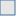 Fysio- og ergoterapitjeneste Forebyggende psykisk helseteam (FPH) Barne- og ungdomspsykiatrisk poliklinikk (BUP) Barnehabilitering PPT i annen kommune  Oppfølging fra helsesykepleier og undersøkelse syn/hørsel Barnevernstjenesten  Andre _________________________________________________ Foresattes/verges samtykkeerklæringVi er enige i at __________________________________________________________blir henvist til PP-tjenesten i Enebakk for utredning og vurdering, samt at nødvendig informasjon kan utveksles mellom henvisende instans og PP-tjenesten. Vi gjør oppmerksom på at opplysningene i henvisningsskjemaet vil bli elektronisk registrert. Registreringen vil skje i henhold til de gjeldende bestemmelsene som er nedfelt i personopplysningsloven. Foresatte samtykker til at PPT kan innhente informasjon fra følgende instanser: Privat logopedtjeneste  Fysio- og ergoterapitjeneste Forebyggende psykisk helseteam (FPH) Barne- og ungdomspsykiatrisk poliklinikk (BUP) Barnehabilitering PPT i annen kommune  Oppfølging fra helsesykepleier og undersøkelse syn/hørsel Barnevernstjenesten  Andre _________________________________________________ Underskrift foresatt 1:____________________________Dato          Underskrift foresatt 2:__________________________Dato          Undertegnede kan når som helst trekke tilbake samtykke. Det må gjøres skriftlig. Undertegnede kan når som helst trekke tilbake samtykke. Det må gjøres skriftlig. 